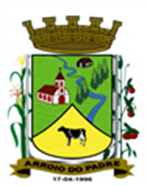 ESTADO DO RIO GRANDE DO SULMUNICÍPIO DE ARROIO DO PADREGABINETE DO PREFEITOMensagem 14/2017ACâmara Municipal de VereadoresSenhor PresidenteSenhores Vereadores	Considerando a necessidade de o município contratar servidor médico veterinário para atender o interesse público a ao perceber que no orçamento municipal vigente não constam recursos financeiros suficientes, impõe–se a adição de Credito Adicional Suplementar, de que trata o Projeto de lei 14/2017.	Conforme informado pela Secretaria de Agricultura, Meio Ambiente e Desenvolvimento, A contratação do profissional veterinário é de relevada importância haja vista a proximidade de campanha de vacinação e também de outras atividades onde a sua presença e orientação são necessárias.	Pelo acima exposto e considerando haver recursos financeiros (do superávit de 2016) suficientes para o atendimento do proposto, conto com o apoio desta casa na aprovação de mais este projeto de lei. Peço a ele tramitação em regime de urgência.	Com meus cumprimentos, despeço-me.	Atenciosamente.Arroio do Padre, 03 de janeiro de 2017. Leonir Aldrighi BaschiPrefeito MunicipalAo Sr.Rui Carlos PeterPresidente da Câmara Municipal de VereadoresArroio do Padre/RSESTADO DO RIO GRANDE DO SULMUNICÍPIO DE ARROIO DO PADREGABINETE DO PREFEITOPROJETO DE LEI Nº 14 DE 03 DE JANEIRO DE 2017.Autoriza o Município de Arroio do Padre a realizar abertura de Crédito Adicional Suplementar no Orçamento Municipal de 2017.Art. 1° Fica autorizado o Município de Arroio do Padre, Poder Executivo, a realizar abertura de Crédito Adicional Suplementar no Orçamento do Município para o exercício de 2017, no seguinte programa de trabalho e respectivas categorias econômicas e conforme as quantias indicadas:06 – Secretaria da Agricultura, Meio Ambiente e Desenvolvimento02 – Serviços de Atendimento a Produção20 – Agricultura 609 – Defesa Agropecuária0109 – Fortalecendo a Agricultura Familiar2.605 – Manutenção do Serviço de Inspeção Municipal3.1.90.11.00.00.00 – Vencimentos e Vantagens Fixas. R$ 8.200,00 (oito mil e duzentos reais)3.1.90.13.00.00.00 – Obrigações Patronais. R$ 1.800,00 (um mil e oitocentos reais)Fonte de Recurso: 0001 – Livre	Valor total do Crédito Adicional Suplementar: R$ 10.000,00 (dez mil reais)Art. 2° Servirão de cobertura para o Crédito Adicional Suplementar de que trata o art. 1° desta Lei, recursos provenientes do superávit financeiro verificado no exercício de 2016, no valor de R$ 10.000,00 (dez mil reais), na Fonte de Recurso: 0001 – Livre.Art. 3° Esta Lei entra em vigor na data de sua publicação.Arroio do Padre, 03 de janeiro de 2017.Visto Técnico:Loutar PriebSecretário de Administração, Planejamento,Finanças, Gestão e Tributos                 Leonir Aldrighi BaschiPrefeito Municipal